靜宜大學 轉學生 報到單Registration Form for Transferred Students★For registration procedures, please refer to the Notice on the back of this Form.★For further information on registration, please go to the Manual for New Students on the webpage of the Div. of R&C https://dorac.pu.edu.tw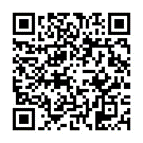 Personal DataPersonal DataPersonal DataPersonal DataYear/SemesterEnrollment Classification□Transferred student- Summer  □Transferred student- Winter  NameDept./Inst./Div. AdmittedStudent No.Admission RankingDept. and Class Selection for Transferred StudentsDept. and Class Selection for Transferred StudentsDept. and Class Selection for Transferred StudentsDept. and Class Selection for Transferred StudentsStudents admitted through joint recruitment shall fill in the information based on the department assigned: Class: □A  □B □CDept. assignment in College of Management and College of Computing and Informatics: Dept. of                                               .Students admitted through joint recruitment shall fill in the information based on the department assigned: Class: □A  □B □CDept. assignment in College of Management and College of Computing and Informatics: Dept. of                                               .Students admitted through joint recruitment shall fill in the information based on the department assigned: Class: □A  □B □CDept. assignment in College of Management and College of Computing and Informatics: Dept. of                                               .Students admitted through joint recruitment shall fill in the information based on the department assigned: Class: □A  □B □CDept. assignment in College of Management and College of Computing and Informatics: Dept. of                                               .Affidavit for Uploading Academic CertificatesAffidavit for Uploading Academic CertificatesAffidavit for Uploading Academic CertificatesAffidavit for Uploading Academic CertificatesI hereby declare that I agree to the disposition of Providence University as a waiver of my registration qualification should I failed to upload my Personal ID and academic credentials by ______(yy) ______(mm) ______(dd) with no objection raised.Signature of Student:                                .   Mobile phone:                                         .I hereby declare that I agree to the disposition of Providence University as a waiver of my registration qualification should I failed to upload my Personal ID and academic credentials by ______(yy) ______(mm) ______(dd) with no objection raised.Signature of Student:                                .   Mobile phone:                                         .I hereby declare that I agree to the disposition of Providence University as a waiver of my registration qualification should I failed to upload my Personal ID and academic credentials by ______(yy) ______(mm) ______(dd) with no objection raised.Signature of Student:                                .   Mobile phone:                                         .I hereby declare that I agree to the disposition of Providence University as a waiver of my registration qualification should I failed to upload my Personal ID and academic credentials by ______(yy) ______(mm) ______(dd) with no objection raised.Signature of Student:                                .   Mobile phone:                                         .Student ID CollectionStudent ID CollectionStudent ID CollectionStudent ID CollectionCollect the Student ID one week after the classes begin and sign: _ _________________________(Sign upon collection of ID)Collect the Student ID one week after the classes begin and sign: _ _________________________(Sign upon collection of ID)Collect the Student ID one week after the classes begin and sign: _ _________________________(Sign upon collection of ID)Collect the Student ID one week after the classes begin and sign: _ _________________________(Sign upon collection of ID)